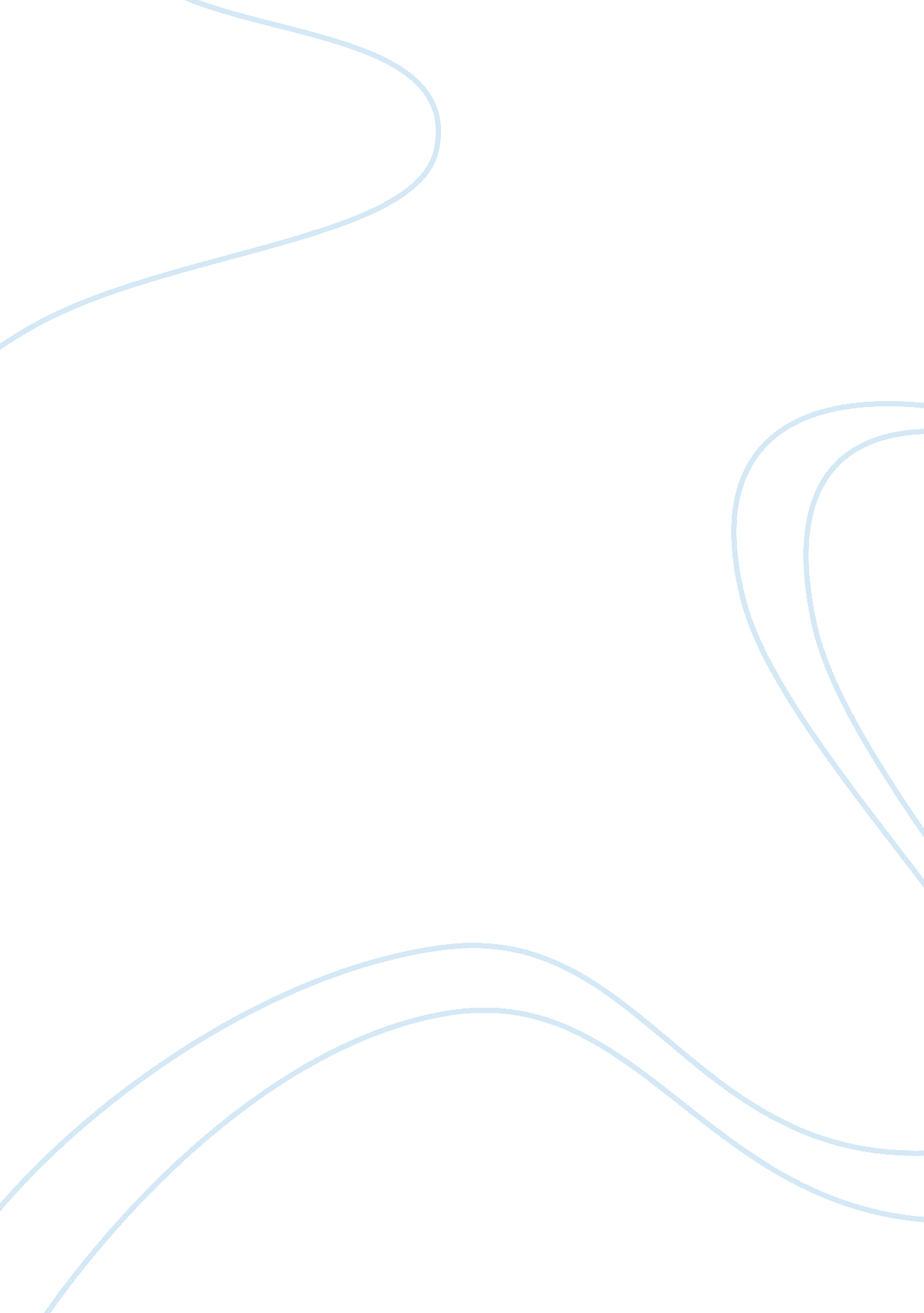 Nursing knowledge research paper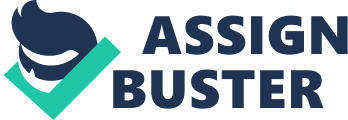 Knowledge of esources by clinicians will benefit individuals, families and, the community. From Florence Nightingale, to present-day nursing, clinicians and theorists, nursing knowledge has expanded and continues to grow through experience and observation (Fitzpatrick & Whall, 2005, p. 1). In addition to improving health, the resources are used in nursing research, evidenced-based practice, knowledge needs of the nursing community and healthcare providers. Some institutions and organizations are instrumental in promoting and supporting nursing research. The resources provided y these institutes are not only beneficial to the nursing community, but also to patients, caregivers and, other professionals in the medical field. They contribute to the acquisition of general knowledge via Journals and websites. An example to these institutes are, Joann Briggs Institute OBI), Agency for healthcare Research and Quality (AHRQ), and Sigma Theta Tau International (STTI). Joanna Briggs Institute JBI is an international organization based in The University of Adelaide, Australia and is recognized globally as a leader in evidence-based healthcare. The institute pecializes in promoting and supporting evidence-based healthcare by providing access to resources for professionals in the medical field. These resources are available to midwives, nurses, clinicians and other healthcare providers, servicing more than 90 countries 54 centers and groups. The Institute collaborates with other entities cross the world and covers a multiple range of health disciplines, contributes to a wide range of activities which enable the Institute to promote and support evidence-based healthcare and improve health outcomes globally (The Joanna Brigss The facility provides resources and tools online to its members; Institute). patients, residents, families and health care professionals to access evidence based information anytime. The information provided online, is to assist the members in making clinical decisions whenever they need to. In addition, members are provided with free electronic subscriptions to a range of medical Journals and Journals published by the institute. Access to these free Journals enhances the capacity of the staff to more knowledge and awareness on current evidenced practice. Sigma Theta Tau International 